Some Significant March Days for the Chevalier Family 2023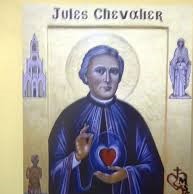 March 15th, birthday of Jules Chevalier and beginning the year to the bicentenary celebration of his birth.9 March, 1906
The first Superior General of the MSC Sisters is elected. She is Sister M. Franziska Fleige.12 March, 1965
The first two German MSC Sisters leave Hiltrup, Germany, to establish a foundation in Korea. They arrive on the 24 March, 1965 and the next day, 25 March, 1965, is the Foundation Day of the Korean Mission of the MSC Sisters.
As of December 31, 2011, there are 193 professed members in the Korean Province
as well as enthusiastically committed lay members.15 March, 1824
Jules Chevalier is born in Richelieu, France. The following day he is baptized in the parish church, "Notre Dame", at Richelieu.17 March, 1935
MSC Sisters and a Third Reich injustice story:Mother M. Electa, Superior General of the MSC Sisters, and the Procurator General, Sr. M. Gerberga are arrested by the Gestapo in Hiltrup. They are falsely accused of trafficking foreign currencies by Joseph Goebbels, Minister of the Propaganda of the German Third Reich. Mother M. Electa will be released from prison one year later, on the 18 March, 1936.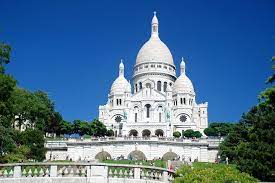 20 March, 1886
Father Hubert Linckens, MSC, who becomes historical founder of the MSC Sisters,
is ordained at s'Hertogenbosch, Netherlands.25 March, 1859
Construction commences on the Basilica in Issoudun.25 March, 1901
First Profession ceremony of 10 MSC Sisters in Hiltrup.25 March, 1977
Foundation Day of the Indian Mission of the MSC Sisters.Share